Regeling Cultuureducatie vmbo vso pro 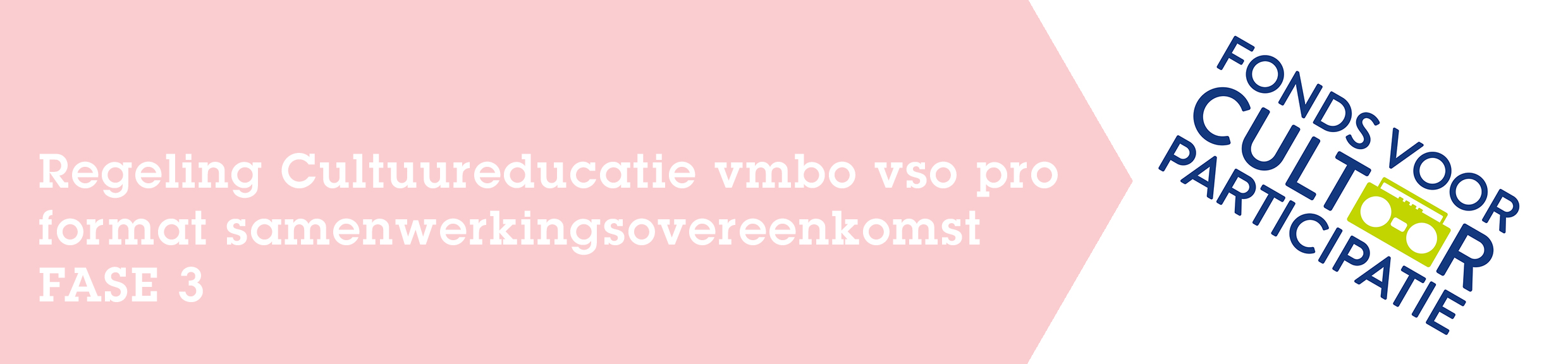 format samenwerkingsovereenkomstFASE 3Met deze samenwerkingsovereenkomst tussen:NAAM CULTURELE INSTELLING en NAAM SCHOOL(LOCATIE)  verklaren partijen hierbij in het kader van de Regeling Cultuureducatie vmbo vso pro een samenwerking aan te gaan voor het project <projectnaam> gedurende de volgende schooljaren <invullen>.DoelHet doel van de samenwerking is dat de culturele instelling een cultuureducatief project voor het vmbo, vso en pro kan verduurzamen, zodat zij die passend bij leerlingen van verschillende type scholen kan uitvoeren. Het gezamenlijke doel voor dit project is <invullen>.Verantwoordelijkheden en takenIn de subsidieaanvraag, die bij het Fonds voor Cultuurparticipatie is ingediend, is de uitvoering van het project beschreven. Partijen maken de volgende afspraken over de verantwoordelijkheden en  taken van de uitvoering van (onderdelen van) dit plan. NAAM CULTURELE INSTELLING zorgt voor:<beschrijving van de inzet van de instelling op activiteitenniveau, zoals uren voor ontwikkeling, uitvoering, deelname aan en voldoende ruimte voor overleg, inzet van materiaal, etc.><…..><…..>NAAM SCHOOL(LOCATIE) zorgt voor:<beschrijving van de inzet van de school op activiteitenniveau, zoals uren van docenten voor ontwikkeling, uitvoering, deelname aan en voldoende ruimte voor overleg, beschikbaar stellen van locaties, etc.><…..><…..>CommunicatiePartijen maken de volgende afspraken over de wijze van afstemming: (bijvoorbeeld)de voortgang van het plan wordt geëvalueerd door culturele instelling, school en leerlingen en op grond van de resultaten waar nodig bijgesteld<de betrokken medewerkers van de school> en <de betrokken medewerkers van de culturele instelling> hebben overleg over het uitgangspunt, opzet, voortgang en afstemming van de uitvoering.de culturele instelling informeert de school over alle communicatie met het Fonds voor Cultuurparticipatie over de uitvoering van dit project. beschrijf hoe beide partijen gezamenlijk optrekken in het delen van de opgedane kennis en ervaring in dit project, zodat de culturele instelling leert over wat werken met de leerlingen van deze school betekent en de school leert hoe ze kan werken aan de ontwikkeling van het creatief vermogen van de leerling.FinancieelPartijen maken afspraken over inzet van uren en financiële middelen: de aanvrager is financieel en inhoudelijk verantwoordelijk en hoeveel draagt iedere partij bij aan de uitvoering van het project (in geld en/of uren). Bijvoorbeeld:NAAM CULTURELE INSTELLINGis financieel en inhoudelijk eindverantwoordelijk voor dit projectdraagt € …………. en …………. uren bij aan de uitvoering van het projectNAAM SCHOOL(LOCATIE)draagt € …………. en …………. uren bij aan de uitvoering van het projectOndertekeningMet de ondertekening van dit document verklaart de ondertekenaar, namens de betreffende partij, zich te verbinden aan bovengenoemde afspraken.Ondertekening door het bevoegd gezag van de culturele instelling en de directie van de school(locatie).NAAM CULTURELE INSTELLING			NAAM SCHOOL(LOCATIE)Naam:						Naam:Functie:					Functie:Datum:						Datum:Handtekening:					Handtekening: